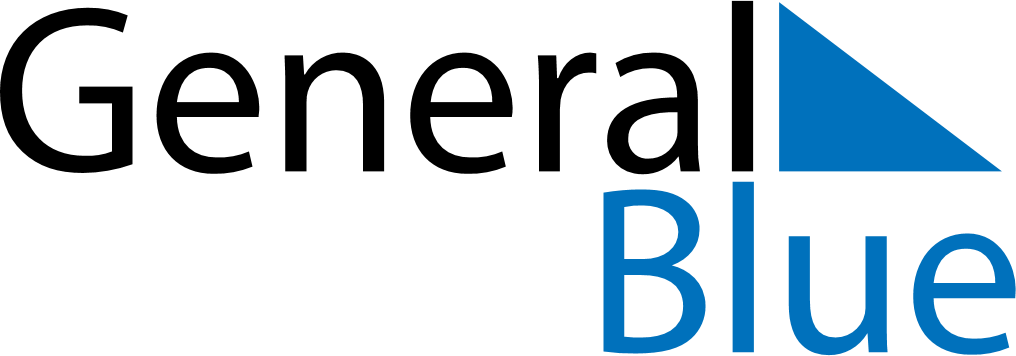 Weekly CalendarSeptember 29, 2025 - October 5, 2025Weekly CalendarSeptember 29, 2025 - October 5, 2025Weekly CalendarSeptember 29, 2025 - October 5, 2025Weekly CalendarSeptember 29, 2025 - October 5, 2025Weekly CalendarSeptember 29, 2025 - October 5, 2025Weekly CalendarSeptember 29, 2025 - October 5, 2025Weekly CalendarSeptember 29, 2025 - October 5, 2025MondaySep 29MondaySep 29TuesdaySep 30WednesdayOct 01ThursdayOct 02FridayOct 03SaturdayOct 04SundayOct 05AMPM